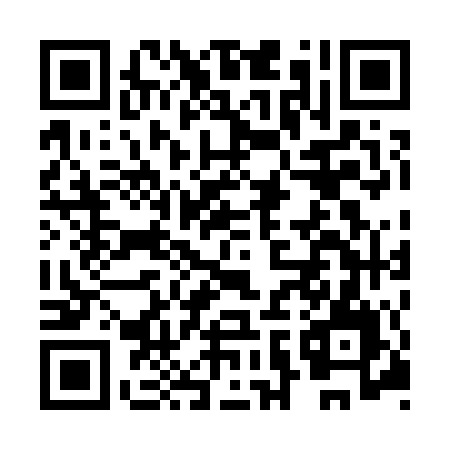 Ramadan times for Thanh Hoa, VietnamMon 11 Mar 2024 - Wed 10 Apr 2024High Latitude Method: NonePrayer Calculation Method: Muslim World LeagueAsar Calculation Method: ShafiPrayer times provided by https://www.salahtimes.comDateDayFajrSuhurSunriseDhuhrAsrIftarMaghribIsha11Mon4:564:566:0912:073:306:056:057:1412Tue4:554:556:0812:073:306:066:067:1413Wed4:544:546:0712:063:306:066:067:1514Thu4:534:536:0612:063:306:066:067:1515Fri4:524:526:0512:063:296:076:077:1516Sat4:514:516:0412:063:296:076:077:1617Sun4:514:516:0412:053:296:076:077:1618Mon4:504:506:0312:053:296:076:077:1619Tue4:494:496:0212:053:296:086:087:1720Wed4:484:486:0112:043:286:086:087:1721Thu4:474:476:0012:043:286:086:087:1722Fri4:464:465:5912:043:286:096:097:1723Sat4:454:455:5812:033:276:096:097:1824Sun4:444:445:5812:033:276:096:097:1825Mon4:434:435:5712:033:276:096:097:1826Tue4:424:425:5612:033:276:106:107:1927Wed4:414:415:5512:023:266:106:107:1928Thu4:414:415:5412:023:266:106:107:1929Fri4:404:405:5312:023:266:106:107:2030Sat4:394:395:5212:013:256:116:117:2031Sun4:384:385:5112:013:256:116:117:201Mon4:374:375:5112:013:246:116:117:212Tue4:364:365:5012:003:246:116:117:213Wed4:354:355:4912:003:246:126:127:214Thu4:344:345:4812:003:236:126:127:225Fri4:334:335:4712:003:236:126:127:226Sat4:324:325:4611:593:236:136:137:227Sun4:314:315:4511:593:226:136:137:238Mon4:304:305:4511:593:226:136:137:239Tue4:294:295:4411:583:216:136:137:2410Wed4:284:285:4311:583:216:146:147:24